链接：https://pan.baidu.com/s/1RPPHUfWo8yJQL3iykuzx7A 
密码：dkpv 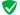 